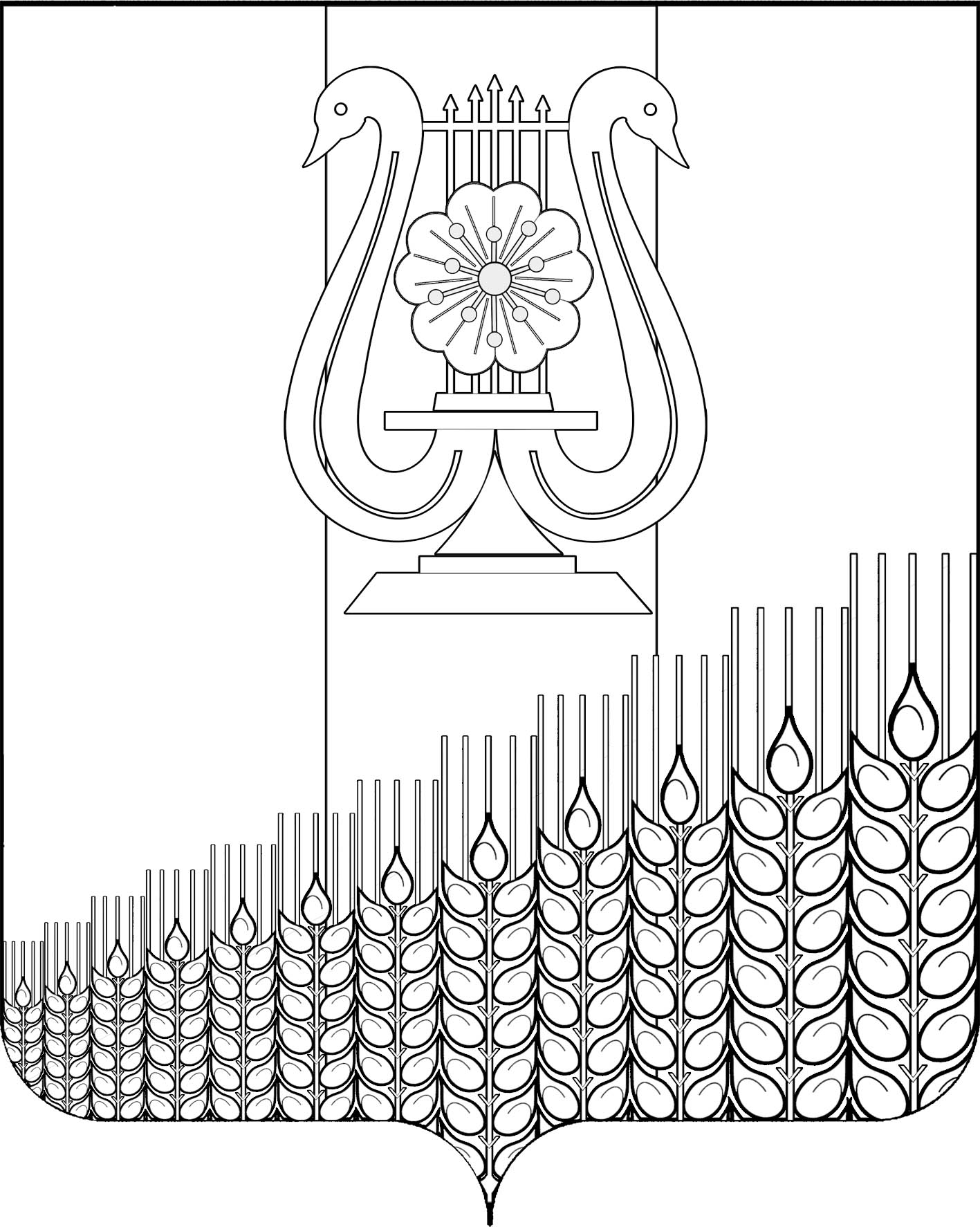 АДМИНИСТРАЦИЯ ПЕРВОМАЙСКОГО СЕЛЬСКОГО ПОСЕЛЕНИЯ
КУЩЕВСКОГО РАЙОНАПОСТАНОВЛЕНИЕПРОЕКТот ______________г.                                                                                          № ____ поселок ПервомайскийОб утверждении Положения на оказание платных услуг малобюджетным спортивным комплексом им. А.В. Борисенко, оказываемые МУК  «КДЦ Первомайского сельского поселения» В соответствии Федеральным  законом от 06 октября 2003 г. № 131- ФЗ «Об общих принципах организации местного самоуправления в  Российской  Федерации»,  Федеральным  законом  от 12  января  1996  г. № 7-ФЗ «О некоммерческих   организациях»,  Федеральным  законом  от  06 декабря 2011 г.  № 402-ФЗ  «О бухгалтерском  учете», Федеральным законом  04 декабря 2007 г. № 329-ФЗ «О физической культуре и спорте в Российской федерации»  п о с т а н о в л я ю:1. Утвердить Положение на оказание  платных услуг малобюджетным спортивным комплексом им. А.В.Борисенко, оказываемые МУК «КДЦ Первомайского сельского поселения» согласно приложению.2. Общему отделу администрации Первомайского сельского поселения Кущевского района (Дмитриченко И.И.) обнародовать настоящее постановление в специально установленных местах для обнародования и разместить в информационной сети «Интернет» на официальном сайте администрации Первомайского сельского поселения Кущевского района.3. Контроль за выполнением настоящего постановления возложить на директора МУК «КДЦ Первомайского сельского поселения» Кравцову В.А. 4. Настоящее постановление вступает в силу со дня его обнародования.Глава Первомайского сельского поселенияКущевского района                                                                             М.Н.ПоступаевПРИЛОЖЕНИЕ УТВЕРЖДЕНОПостановлением администрации Первомайского сельского поселения Кущевского районаот ___________ № ____ПОЛОЖЕНИЕна оказание  платных услуг малобюджетным спортивным комплексом им. А.В.Борисенко, оказываемые МУК «КДЦ Первомайского сельского поселения» Общие положения1.1. Настоящее Положение о порядке предоставления платных услуг  малобюджетным спортивным комплексом им. А.В.Борисенко находящимся в оперативном управлении  МУК «КДЦ Первомайского сельского поселения» на основании постановления администрации Первомайского сельского поселения от 18 августа 2020 г. № 128 «О передачи муниципального имущества в оперативное управление МУК «КДЦ Первомайского сельского поселения» (далее – Муниципальные учреждение) (далее - Положение) разработано в соответствии с Гражданским кодексом Российской Федерации, Налоговым кодексом Российской Федерации, Бюджетным кодексом  Российской  Федерации, Федеральным  законом от 06 октября 2003 г. № 131- ФЗ «Об общих принципах организации местного самоуправления в  Российской  Федерации»,  Федеральным  законом  от 12  января  1996  г. № 7-ФЗ «О некоммерческих   организациях»,  Федеральным  законом  от  06 декабря 2011 г.  № 402-ФЗ  «О бухгалтерском  учете», Федеральным законом  04 декабря 2007 г. № 329-ФЗ «О физической культуре и спорте в Российской федерации». 1.2. Настоящее Положение вводится в целях упорядочения финансово-хозяйственной деятельности муниципального учреждения в части оказания платных услуг, как связанных, так и не связанных с использованием муниципального имущества. 1.3.  К платным услугам относятся физкультурно-спортивные (образовательные) услуги,  оздоровительная и лечебная физическая культура, аренда помещения и прочие услуги.1.4. Понятия, используемые в настоящем Положении:- «потребитель» - физическое или юридическое лицо, имеющее намерение заказать или приобрести, либо заказывающее и приобретающее услуги для себя или несовершеннолетних граждан, либо получающее услуги лично;- «исполнитель» - малобюджетный спортивный комплекс им. А.В.Борисенко, оказывающий платные услуги в области физической культуры и спорта.Платные услуги предоставляются в рамках уставной деятельности учреждений, имеющих социально-культурную значимость, на которую сложился устойчивый рыночный спрос.Целью оказания услуги является организация досуга, повышение эффективности работы, улучшения качества услуг, привлечение дополнительных финансовых средств на расходы, связанные с осуществлением уставной деятельности учреждения. Предоставление платных услуг для несовершеннолетних потребителей осуществляется с согласия родителей на добровольной основе с учетом соблюдений санитарно-эпидемиологических требований.1.7. Платные услуги осуществляются на возмездной основе за счет  средств как юридических, так и физических лиц, являющихся потребителями платных услуг. 1.8. Настоящее Положение устанавливает:порядок предоставления платных услуг и требования, предъявляемые к муниципальным учреждениям  при предоставлении платных услуг населению;порядок расчетов и учета средств, получаемых учреждениями за оказание платных услуг.  1.9. Информацию о внесенных изменениях и дополнениях потребитель услуг получает на сайте МУК «КДЦ Первомайского сельского поселения».Порядок оказания платных услуг населению и требования, предъявляемые к муниципальным учреждениямМуниципальные учреждения имеют право оказывать платные услуги только после утверждения Положения на оказание платных услуг утверждения перечня услуг и прейскуранта цен на оказание платных услуг.Услуги по предоставлению аренды помещения с целью коммерческой выгоды предоставляются после определения рыночной стоимости  кв.м. арендной платы за пользование нежилым помещением.На себестоимость по каждому виду оказываемых платных услуг составляется калькуляция, в которой себестоимость услуги подразделяется на следующие элементы (согласно приложению №1):компенсация коммунальных платежей;амортизация основных фондов.2.4.   Виды и цены на платные услуги регулируются и рассчитываются муниципальными учреждениями самостоятельно, в соответствии с конъюнктурой спроса и предложения,  с учетом платежеспособности потребителя.Стоимость платных услуг, рассчитанная муниципальным учреждением, утверждаются постановлением администрации Первомайского сельского поселения Кущевского района.2.5. Муниципальное учреждение вправе предоставлять услуги бесплатно отдельным категориям граждан. 2.5.1. Правом бесплатного посещения  пользуются: - жители Первомайского сельского поселения;-   сироты, дети - инвалиды в соответствии с законом;- спортивные группы МУК «КДЦ Первомайского сельского поселения»;- участники спортивных соревнований, конкурсов, фестивалей и других мероприятий организованных МУК «КДЦ Первомайского сельского поселения» и МУК «ЦКС Первомайского сельского поселения»;- отдельные спортивные секции, которые ведут свою работу на основании договоров о безвозмездном пользовании имущества муниципальной собственности.2.6. Для оказания платных услуг муниципальному учреждению необходимо:2.6.1. Обеспечить кадровый состав для выполнения платных услуг.Для выполнения работ по оказанию платных услуг привлекаются основные сотрудники. Муниципальное учреждение вправе привлекать специалистов других учреждений для оказания платных услуг на договорной основе. 2.6.2.  Составить план финансово-хозяйственной деятельности (далее-ФХД) расходов на платные услуги.2.6.3. Определить ответственных лиц по оказанию платных услуг, организовать работу по предоставлению платных услуг, составить расписание работы. 2.6.4. Заключить договора между муниципальным учреждением и потребителями - физическими лицами по требованию потребителя.2.7. Муниципальное учреждение по требованию потребителя обязан представить необходимую достоверную информацию об оказываемых платных услугах и исполнителях.2.8. Муниципальное учреждение обязано сообщать потребителям по их просьбе другие, относящиеся к соответствующей платной услуге, сведения.2.9. Потребители обязаны оплатить оказываемые платные услуги до фактического предоставления услуги.2.10. Моментом оплаты платных услуг считается дата фактической оплаты средств потребителями платных услуг.2.11. В случае не использования потребителем оплаченной услуги в срок муниципальные учреждения вправе отказать потребителю в предоставлении услуги. 2.12. Если муниципальные учреждения своевременно не приступили к оказанию платных услуг или, если во время оказания услуг стало очевидным, что они не будут осуществлены в срок, а также в случае просрочки оказания платных услуг потребитель вправе:назначить новый срок, предоставления услуги и (или) закончить оказание услуг;потребовать возврат стоимости оказанных услуг.2.13. Потребитель вправе потребовать полного возмещения убытков, причиненных ему в связи с нарушением сроков начала и (или) окончания оказания платных услуг, а также в связи с недостатками оказанных услуг при наличии вины муниципального учреждения.III. Источники финансирования и оплата за предоставленные           платные услуги3.1. Источниками финансовых средств при оказании платной услуги являются: личные средства граждан, средства предприятий, организаций, учреждений и другие, не запрещенные законом источники. 3.2. Оплата за оказываемые платные услуги должна производиться: потребителем - юридическим лицом безналичным перечислением на лицевой счет, открытый в порядке, определенном законодательством. потребителем - физическим лицом путем наличных расчетов с использованием бланков строгой отчетности (билетов, квитанций установленного образца и другое). IV.  Доведение информации об оказываемых услугахи цене до потребителя4.1. Муниципальное учреждение обязано предоставлять необходимую и достоверную информацию об оказываемых услугах и цене на них, обеспечивающую возможность их правильного выбора. Указанная информация доводится до потребителя путем: на сайте МУК «КДЦ Первомайского сельского поселения»; на доске информации. V. Порядок учёт и расходование  средств от оказания платных услуг5.1. Муниципальное учреждение организуют раздельный бухгалтерский и статистический учет бюджетных средств и средств, полученных от оказания платных услуг. 5.2. Денежные средства, получаемые учреждением от оказания платных услуг, аккумулируются на лицевом счете муниципального учреждения. 5.3. Денежные средства, полученные от оказания платных услуг, направляются в рамках утвержденного плана ФХД в следующих пропорциях:на оплату коммунальных услуг – до 40%;на иные расходы, связанные с осуществлением уставной деятельности учреждения – до 60%.5.4. Муниципальное учреждение в установленные сроки представляет в бухгалтерию администрации Первомайского сельского поселения,  отчеты об исполнении плана ФХД в части платных услуг на предстоящий финансовый год с расчетной документацией к ним. 5.5. Уточнение плановых назначений по экономическим статьям расходов в связи с превышением плана доходов в течение финансового года представляется до 10 числа месяца, следующего после окончания квартала, в бухгалтерию администрации Первомайского сельского поселения. 5.6. Сведения о поступлении и использовании средств, полученных от оказания платных услуг, включаются в ежемесячную, ежеквартальную и годовую отчетность муниципального учреждения в соответствии с действующим законодательством. 6. Заключительные положения6.1. Контроль за деятельностью муниципального учреждения по оказанию платных услуг осуществляет бухгалтерия Первомайского сельского поселения. 6.2. Руководитель муниципального учреждения несет персональную ответственность за деятельность по оказанию платных услуг. Глава Первомайского сельского поселенияКущевского района                                                                           М.Н.ПоступаевПРИЛОЖЕНИЕ  № 1УТВЕРЖДЕНОПостановлением администрации Первомайского сельского поселения Кущевского районаот ___________ № ____калькуляцияплатных услуг малобюджетным спортивным комплексом им. А.В.БорисенкоАренда помещения на 2 часаКомпенсация коммунальных платежей до 40%:в летний период- 50 рублей;в зимний период- 200 рублей;Амортизация основных фондов:S помещ. x E аморт. помещ. за 1 кв.м.1169,2 х 0.21 рублей = 250 рублей;Итого аренда помещения на 2 часа: в летний период- 300 рублей;в зимний период- 450 рублей;Абонемент на занятия спортом Из учета стоимости одного занятия 50 рублей х 8 занятий в месяц по 2 часа = 400 рублей.Глава Первомайского сельского поселенияКущевского района                                                                             М.Н.Поступаев